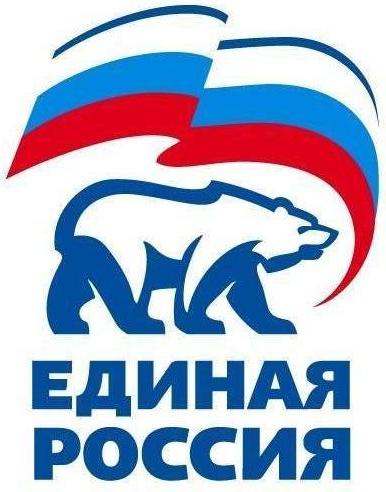 427780, Удмуртская Республика,г.Можга,ул. Можгинская,57Тел. ( 34139) 4-33-57
МЕСТНОЕ ОТДЕЛЕНИЕ МОЖГИНСКОГО РАЙОНА    23.11.2018г  №  19Уважаемая  Светлана Петровна!Местное отделение Можгинского района Всероссийской политической партии «ЕДИНАЯ РОССИЯ»   направляет Вам отчет реализации проекта «Уважение»  этап «Юбиляр». Всего в 2018 году на территории района юбилей совместной жизни (50, 55, 60 лет) отметили 25 супружеских пар. От имени Главы МО «Можгинский район» А.Г.Васильева и Председателя Совета депутатов района Г.П.Корольковой юбилярам вручен поздравительный адрес и памятный подарок. Достойные имена супругов занесены в Книгу Почетных семей Можгинского района. Также в текущем году вручена 21 открытка с 90 и 95-летием долгожителям района.С уважением,Секретарь  Местного отделенияМожгинского района  Партии «ЕДИНАЯ РОССИЯ»                      Г.П.КорольковаОтчёт по региональному партийному проекту «УВАЖЕНИЕ»( МО Можгинский район)Этап «Юбиляр»Руководителю Региональной общественной приемной Председателя Партии Д.А.МедведеваС.П.Кривилевой№ п/пНаименование мероприятияДата проведенияОрганизатор (Ф.И.О., уровень депутата, должность)Категория участниковКоличество участниковПубликации в СМИ1Чествование с 60-летием совместной жизни – супругов Черновых Мартына Федоровича и Таисии Фоминичны из д.Старый Березняк27.02.2018гДепутат совета депутатов МО «Кватчинское», глава МО «Кватчинское» А.В.Тимофеев, начальник отдела ЗАГС района Л.В.Григорьева, председатель районного Совета ветеранов Н.П.ЗагуменноваПенсионеры, жители д.Старый Березняк12http://www.mozhga-rayon.ru/about/info/news/12541/?type=special2Чествование золотых юбиляров супружеской жизни – супругов Мараткановых Владимира Яковлевича и Галину Алексеевну из с.Большая Уча20.04.2018гСекретарь Местного отделения Партии «ЕДИНАЯ РОССИЯ», Председатель Совета депутатов МО «Можгинский район» Г.П.Королькова, депутат совета депутатов МО «Большеучинское», глава МО «Большеучинское О.М.Величинский, начальник отдела ЗАГС района Л.В.ГригорьеваПенсионеры, жители с.Большая Уча10http://www.mozhga-rayon.ru/about/info/news/13022/,http://bolsheuchinskoe.mozhrayon.ru/node/117983 Чествование с 65-летием совместной жизни супругов Глазыриных Василия Ивановича и Юлию Ивановну из д.Пазял10.05.2018гСекретарь Местного отделения Партии «ЕДИНАЯ РОССИЯ», Председатель Совета депутатов МО «Можгинский район» Г.П.Королькова, депутат совета депутатов МО «Пазяльское», глава МО «Пазяльское Н.С.Кокарева, начальник отдела ЗАГС района Л.В.Григорьева, нач-к отдела соц.защиты населения Н.Б.АшихминаПенсионеры, жители д.Пазял12http://www.mozhga-rayon.ru/about/info/news/13258/,http://pazyalskoe.mozhrayon.ru/node/119644Чествование с 55-летием совместной жизни супругов Бочкаревых Аркадия Ивановича и Тамары Константиновны из с.Пычас14.06.2018гЗаместитель Главы Администрации района по социальным вопросам М.Н.Сарычева, депутат совета депутатов МО «Пычасское», глава МО «Пычасское А.А.Шихарев, начальник отдела ЗАГС района Л.В.ГригорьеваПенсионеры, жители с.Пычас7http://www.mozhga-rayon.ru/about/info/news/13723/,http://pychasskoe.mozhrayon.ru/node/122455Чествование с 55-летием совместной жизни супругов Камашевых Леонида Александровича и Елизаветы Александровны из д.Удмурт Сюгаил15.06.2018гСекретарь Местного отделения Партии «ЕДИНАЯ РОССИЯ», Председатель Совета депутатов МО «Можгинский район» Г.П.Королькова, Заместитель Главы Администрации района по социальным вопросам М.Н.Сарычева, депутат совета депутатов МО «Сюгаильское», глава МО «Сюгаильское С.С.Камашева, начальник отдела ЗАГС района Л.В.ГригорьеваПенсионеры, жители д.Удмурт Сюгаил10http://www.mozhga-rayon.ru/about/info/news/13737/, 6Чествование с 50-летием совместной жизни супругов Сиговых Ивана Тимофеевича и  Надежду Алексеевну из д.Ныша09.07.2018гДепутат совета депутатов МО «Нышинское», глава МО «Нышинское Н.Т.ЕремеевПенсионеры, жители д.Ныша8http://nyshinskoe.mozhrayon.ru/node/124407Чествование с 50-летием совместной жизни супругов Афанасьевых Исай Романовича и Алевтины Константиновны из д.Ныша06.08.2018гСекретарь Местного отделения Партии «ЕДИНАЯ РОССИЯ», Председатель Совета депутатов МО «Можгинский район» Г.П.Королькова,  депутат совета депутатов МО «Нышинское», глава МО «Нышинское Н.Т.Еремеев, начальник отдела ЗАГС района Л.В.ГригорьеваПенсионеры, жители д.Ныша15http://www.mozhga-rayon.ru/about/info/news/14141/,http://nyshinskoe.mozhrayon.ru/node/128968Чествование с 50-летием совместной жизни супругов Кузьминых Василия Николаевича и Галину Матвеевну из д.Кватчи08.08.2018гДепутат совета депутатов МО «Кватчинское», глава МО «Кватчинское» А.В.Тимофеев Пенсионеры, жители д.Кватчи6http://kvatchinskoe.mozhrayon.ru/node/129089Районный фестиваль юбиляров семейной жизни «Моя семья – моё богатство»27.08.2018гСекретарь Местного отделения Партии «ЕДИНАЯ РОССИЯ», Председатель Совета депутатов МО «Можгинский район» Г.П.Королькова,  начальник отдела ЗАГС района Л.В.ГригорьеваПенсионеры района, семьи-юбиляры, их дети, внуки30http://www.mozhga-rayon.ru/about/info/news/14367/,М.Мамонтова «В любви и верности» - газета «Можгинские вести» от 11 июля 2018 года10Чествование с 50-летием совместной жизни супругов Павловых Ивана Васильевича и Валентину Ивановну из с.Нынек22.09.2018гРуководитель Местной общественной приёмной Председателя Партии Д.А.Медведева, руководитель аппарата Администрации района Н.П.Городилова, начальник отдела ЗАГС района Л.В.Григорьева, председатель районного Совета ветеранов Н.П.ЗагуменноваПенсионеры, жители с.Нынек8http://www.mozhga-rayon.ru/about/info/news/14678/11Чествование с 60-летием совместной жизни супругов Груздевых Александра Ильича и Евдокии Петровны из ст.Сардан15.10.2018гЗаместитель Главы Администрации района по социальным вопросам М.Н.Сарычева, депутат совета депутатов МО «Сюгаильское», глава МО «Сюгаильское С.С.Камашева, начальник отдела ЗАГС района Л.В.Григорьева, нач-к отдела соц.защиты населения Н.Б.АшихминаПенсионеры, жители ст.Сардан10http://www.mozhga-rayon.ru/about/info/news/14958/,http://syugailskoe.mozhrayon.ru/node/1360312Чествование с 50-летием совместной жизни супругов Семаковых Феликса Афанасьевича и Тамару Вениаминовну из с.Большая Уча17.10.2018гСекретарь Местного отделения Партии «ЕДИНАЯ РОССИЯ», Председатель Совета депутатов МО «Можгинский район» Г.П.Королькова,  депутат совета депутатов МО «Большеучинское», глава МО «Большеучинское О.М.Величинский, начальник отдела ЗАГС района Л.В.ГригорьеваПенсионеры, жители с.Большая Уча8http://www.mozhga-rayon.ru/about/info/news/14983/,13Чествование с 50-летием совместной жизни супругов Федоровых Николая Петровича и Надежду Михайловну из д.Ефремовка16.11.2018гДепутат совета депутатов МО «Сюгаильское», глава МО «Сюгаильское С.С.Камашева, специалист-эксперт отдела ЗАГС района Т.В.Головенкина, специалист отдела соц.защиты населения Г.П.Лебедева, председатель совета депутатов района Н.П.ЗагуменоваПенсионеры, жители д.Ефремовка8http://www.mozhga-rayon.ru/about/info/news/15393/,  http://syugailskoe.mozhrayon.ru/node/1390514Поздравление с 90-летним юбилеем Пушкину Л.М. из с.Пычас17.01.2018гСекретарь Местного отделения Партии «ЕДИНАЯ РОССИЯ», Председатель Совета депутатов МО «Можгинский район» Г.П.Королькова, нач-к отдела соц.защиты населения Н.Б.Ашихмина,  депутат совета депутатов МО «Пычасское», глава МО «Пычасское А.А.ШихаревПенсионеры, жители с.Пычас8http://oszn31.minsoc18.ru/press-office/news/?PAGEN_5=3,http://www.mozhga-rayon.ru/about/info/news/12015/15Поздравление с 90-летним юбилеем Анисимову Е.П. из с.Пычас26.01.2018гСекретарь Местного отделения Партии «ЕДИНАЯ РОССИЯ», Председатель Совета депутатов МО «Можгинский район» Г.П.Королькова, нач-к отдела соц.защиты населения Н.Б.Ашихмина,  депутат совета депутатов МО «Пычасское», глава МО «Пычасское А.А.Шихарев, председатель совета ветеранов Н.П.ЗагуменноваПенсионеры, жители с.Пычас9http://oszn31.minsoc18.ru/press-office/news/?PAGEN_5=3,http://pychasskoe.mozhrayon.ru/node/1125816Поздравление с 90-летним юбилеем Бесогонову К.П. из с.Пычас28.01.2018гСекретарь Местного отделения Партии «ЕДИНАЯ РОССИЯ», Председатель Совета депутатов МО «Можгинский район» Г.П.Королькова, нач-к отдела соц.защиты населения Н.Б.Ашихмина,  депутат совета депутатов МО «Пычасское», глава МО «Пычасское А.А.ШихаревПенсионеры, жители с.Пычас7http://oszn31.minsoc18.ru/press-office/news/?PAGEN_5=3, http://pychasskoe.mozhrayon.ru/node/1125817Поздравление с 90-летним юбилеем Кузнецову Е.И. из д.Лудзи-Шудзи02.04.2018гНач-к отдела соц.защиты населения Н.Б.Ашихмина Пенсионеры, жители д.Лудзи-Шудзи5http://oszn31.minsoc18.ru/press-office/news/?PAGEN_5=218Поздравление с 90-летним юбилеем Корепанову Е.Х. из с.Большая Пудга27.04.2018гСекретарь Местного отделения Партии «ЕДИНАЯ РОССИЯ», Председатель Совета депутатов МО «Можгинский район» Г.П.Королькова, нач-к отдела соц.защиты населения Н.Б.Ашихмина,  депутат совета депутатов МО «Большепудгинское», глава МО «Большепудгинское» М.В.ДаниловаПенсионеры, жители с.Большая Пудга5http://oszn31.minsoc18.ru/press-office/news/?PAGEN_5=2, http://bolshepudginskoe.mozhrayon.ru/node/1187219Поздравление с 90-летним юбилеем Коробейникову Л.Е. из с.Пычас07.05.2018гЗаместитель Главы Администрации района по социальным вопросам М.Н.Сарычева, нач-к отдела соц.защиты населения Н.Б.Ашихмина,  депутат совета депутатов МО «Пычаское», глава МО «Пычасское» А.А.ШихаревПенсионеры, жители с.Пычас5http://oszn31.minsoc18.ru/press-office/news/?PAGEN_5=2,http://www.mozhga-rayon.ru/about/info/news/13255/, http://pychasskoe.mozhrayon.ru/node/1192420Поздравление с 90-летним юбилеем Лазареву Е.С. из с.Черемушки29.05.2018гЗаместитель начальника ОСЗН в районе А.В.Чернова, председатель районного совета ветеранов Н.П.Загуменнова, ведущий специалист-эксперт МО «Горнякское» Н.В.АнтышеваПенсионеры, жители с.Черемушки5http://oszn31.minsoc18.ru/press-office/news/21Поздравление с 95-летним юбилеем Шкляеву О.З. из с.Пычас20.06.2018гЗаместитель Главы Администрации района по социальным вопросам М.Н.Сарычева, нач-к отдела соц.защиты населения Н.Б.Ашихмина,  депутат совета депутатов МО «Пычаское», глава МО «Пычасское» А.А.ШихаревПенсионеры, жители с.Пычас5http://oszn31.minsoc18.ru/press-office/news/,http://pychasskoe.mozhrayon.ru/node/1227822Поздравление с 90-летним юбилеем Иванову З.М. из д.Чежебаш01.07.2018гСекретарь Местного отделения Партии «ЕДИНАЯ РОССИЯ», Председатель Совета депутатов МО «Можгинский район» Г.П.Королькова, нач-к отдела соц.защиты населения Н.Б.АшихминаПенсионеры, жители д.Чежебаш4http://oszn31.minsoc18.ru/press-office/news/, http://kvatchinskoe.mozhrayon.ru/node/12408,http://www.mozhga-rayon.ru/about/info/news/13881/?type=special23Поздравление с 95-летним юбилеем Собину Н.П. из д.Трактор05.07.2018гСекретарь Местного отделения Партии «ЕДИНАЯ РОССИЯ», Председатель Совета депутатов МО «Можгинский район» Г.П.Королькова, нач-к отдела соц.защиты населения Н.Б.Ашихмина, председатель районного совета ветеранов Н.П.ЗагуменноваПенсионеры, жители д.Тракторhttp://oszn31.minsoc18.ru/press-office/news/,https://udmurt.er.ru/news/2018/7/6/c-95-letnim-yubileem-zhitelnicu-dtraktor-mozhginskogo-rajona-pozdravila-sekretar-mestnogo-otdeleniya-mozhginskogo-rajona-partii-edinaya-rossiya-galina-korolkova/,http://www.mozhga-rayon.ru/about/info/news/13912/24Поздравление с 90-летним юбилеем Волкову А.Е. из д.Пазял09.07.2018гСекретарь Местного отделения Партии «ЕДИНАЯ РОССИЯ», Председатель Совета депутатов МО «Можгинский район» Г.П.Королькова, зам. нач-ка отдела соц.защиты населения А.В.Чернова, депутат совета депутатов МО «Пазяльское», глава МО «Пазяльское» Н.С.Кокарева Пенсионеры, жители д.Пазял, дети и внуки юбилярши23http://oszn31.minsoc18.ru/press-office/news/,http://pazyalskoe.mozhrayon.ru/node/12442,http://www.mozhga-rayon.ru/about/info/news/13960/25Поздравление с 90-летним юбилеем Кубашеву К.П.. из д.Комяк25.07.2018гЗам. нач-ка отдела соц.защиты населения А.В.ЧерноваПенсионеры, жители д.Комяк4http://oszn31.minsoc18.ru/press-office/news/,http://www.mozhga-rayon.ru/about/info/news/14091/?type=special26Поздравление с 95-летним юбилеем Николаеву Е.Н. из с.Нынек02.09.2018гНач-к отдела соц.защиты населения Н.Б.Ашихмина, председатель районного совета ветеранов Н.П.ЗагуменноваПенсионеры, жители с.Нынек9http://oszn31.minsoc18.ru/press-office/news/,http://nynekskoe.mozhrayon.ru/node/1316927Поздравление с 90-летним юбилеем Иванцову Ф.П.. из с.Пычас20.09.2018гНач-к отдела соц.защиты населения Н.Б.Ашихмина, председатель районного совета ветеранов Н.П.ЗагуменноваПенсионеры, жители с.Пычасhttp://oszn31.minsoc18.ru/press-office/news/